НОД: «Освобождение города Краснодара от немецко - фашистских захватчиков»Цель:  Продолжать знакомить детей с историческим прошлым нашей страны в годы Великой Отечественной войны.Рассказать детям об одной из самых знаменательных дат второй мировой войны — 12 февраля 1943г., освобождении города Краснодара от фашистских войск.Задачи: Воспитание патриотизма, чувства любви к родному городу. Воспитатель: Ребята, сегодня у нас очень интересное занятие. Мы с вами отправимся путешествовать в прошлое. А отправимся мы на 78 лет назад в город  Краснодар. А город  в тот далекий 1942год был таким (на мольберте иллюстрации).  Рассмотрите иллюстрации.     Ребята, мы очень много говорили с вами, много читали рассказов о мужестве, героизме советского народа в годы Великой Отечественной Войны. Мы всегда будем помнить и восхищаться мужеством Краснодарцев, отвагой бойцов принимавших участие в освобождении города Краснодара от фашистских захватчиков.   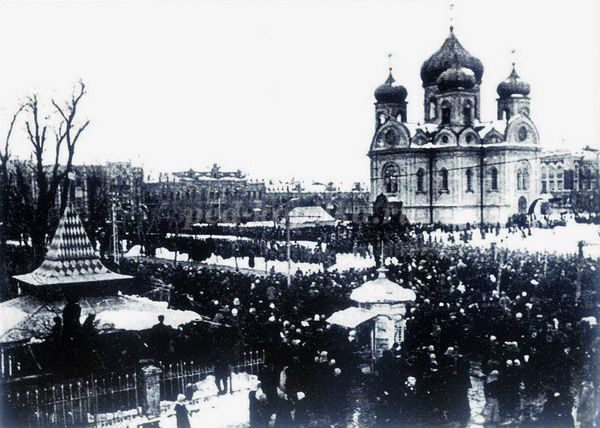 Наш город был светлым и красивым. Но в 1941 году 22 июня немецкий военный преступник Адольф Гитлер собрал армию и напал на нашу страну. Немецкие захватчики быстро шли по нашей земле, захватывая все новые и новые территории. И вот 10 августа 1942 года немецко-фашисткие войска вошли в наш город Краснодар. С этого периода началась новая жизнь в Краснодаре.Воспитатель: Сегодня 12 февраля 2015 г. в 72-ю годовщину освобождения Краснодара от немецко-фашистских захватчиков, мы отдаем дань памяти и уважения людям, стойко защищавшим наш город.  День освобождения Краснодара от фашистов – это день новых надежд, день радости, слез, счастья и, конечно, горечь потерь.                                                                   Цена победы была очень дорогой для наших кубанцев. 260 тысяч   не вернулось с фронтов Великой Отечественной войны.                                  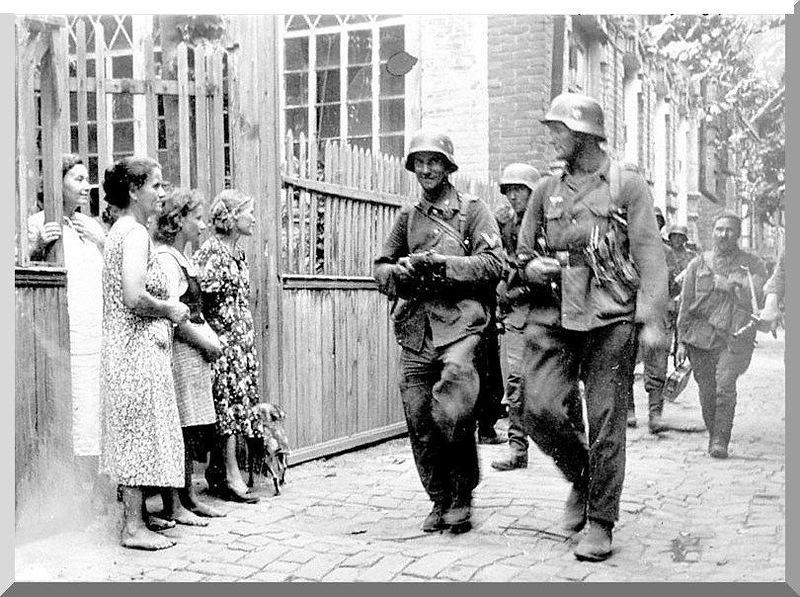 Воспитатель:  К июлю 1942 г., когда война пришла на землю Кубани, каждый пятый житель края ушел на фронт. Из добровольцев было создано более 90 истребительных батальонов и три казачьих соединения – 50-я отдельная кавалерийская дивизия, 4-й Кубанский гвардейский кавалерийский корпус.  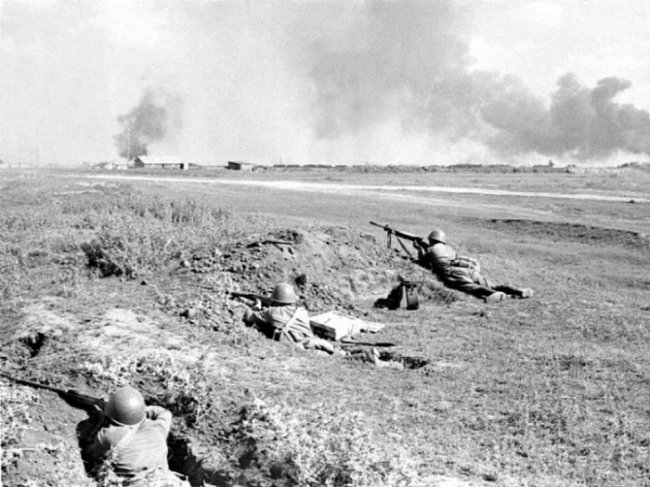 Воспитатель: Оккупанты,  пытавшиеся сначала представить себя в роли «освободителей» казачества и кавказских народов, замучили и убили 61 тыс. кубанцев, около 32 тыс. юношей и девушек угнали на каторжные работы в Германию.   Кубань положила на алтарь Победы жизни почти 500 тыс. своих сыновей и дочерей.  365 воинам-кубанцам присвоено звание Героя Советского Союза, а Е.Я. Савицкому, Т.Т. Хрюкину, В.А. Алексеенко и В.И. Коккианаки это звание присвоено дважды.  Воспитатель: Оккупация Кубани – одна из самых трагических страниц истории. Еще до захвата районов края гитлеровцы направили на Северный Кавказ большую группу инженеров и экономистов, составивших специальный «экономический комитет по Кавказу».        В широких масштабах началось ограбление богатого края, закабаление его жителей, зверские расправы над советскими людьми, массовый угон на рабский труд в Германию. По приказу бургомистра города Краснодара все Гражданское население в возрасте 14 до 60 лет должно было зарегистрироваться на бирже. Гражданское население используется на рытье окопов. Рабочий день длится 10 часов. Выходных нет, работающим  дают хлеба 250 граммов, и за последнее время выдачи хлеба срезали до 150 граммов.Воспитатель: Недовольство мирных жителей на врага растет все больше. Особенно сильно действуют непосильные работы, невыдача хлеба, а также грубые и зверские обращения оккупантов. В городе был введен комендантский час, после 6 часов вечера никто не смел появляться на улице, нарушителей расстреливали на месте. Всего на фронтах Великой Отечественной воевало 68 тыс. краснодарцев. Из них более 18 тыс. не вернулись с войны.                               Воспитатель: 9 февраля  1943  года  начались бои на подступах к городу. Черным было небо над Кубанью,Нефть клубила адскую пургу.Мальчики без воинского званьяБились на кубанском  берегу.Не богатыри, не исполиныПод напором бешеных атак,Припадая к желтым склонам глины,Трое суток продержались так…Умирали  хлопцы  ополченьяОт знакомых улиц в двух шагах.Было страшно им, и было больно…Но они иначе не могли.Полегли  поклассно и  пошкольноОт родного дома не вдали…Воспитатель:  Первые группы пехотинцев, преодолев реку ночью, создали плацдарм и обеспечили 10 февраля переправу войск.  В ночь на 12 февраля в город ворвались бойцы Советской армии,  А утром наступившего дня красное знамя развивалось в центре города на углу улиц Красной и Гимназической. Его установили Д. Васюков, Ю. Шикинин и Х. Адалгиреев. Краснодар снова стал свободным.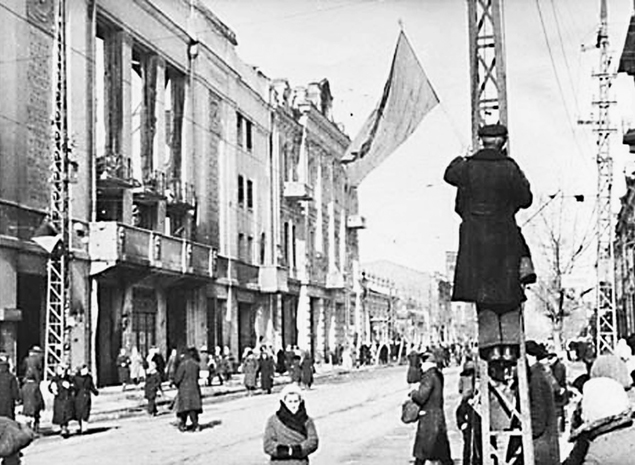 Воспитатель: 187 дней горожане провели в оккупации. Фашисты жестоко крушили, жгли  и уничтожали кубанскую столицу. Ополченцы как могли противостояли захватчикам. Сквозь холод и голод упорно держали оборону, устраивали диверсии. Спасение и свободу  в Краснодар принесли  бойцы Советской армии .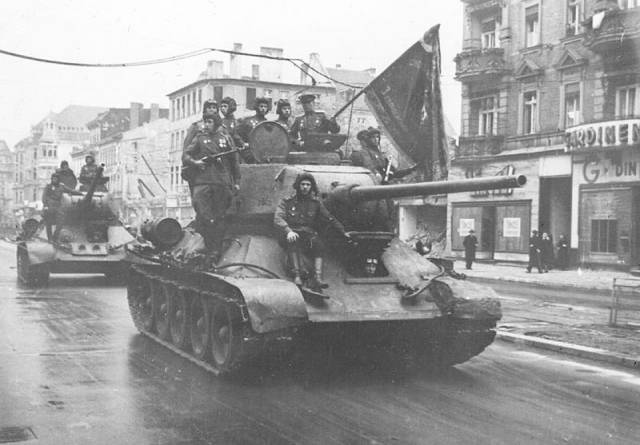 В том феврале, суровом, снежном,Вняв человеческим надеждам,Пришла победа на Кубань.Казалось, хлынула  лавинаС вершин седых Кавказских горИ все вокруг заполонила:Дорогу, речку, косогор…В том феврале рассветной раньюТревожно хрустнул ветки сук,В окно с цветущею гераньюРаздался первый дробный стук.И он вошел с морозным паром-Шинель в накидку, автомат,Обыкновенный русский парень,Советской армии солдат…Воспитатель: И не только мужчины сражались за Родину, но и женщины наравне с ними вели ожесточенные бои.  Каждого бойца ждали дома жены, дети, мамы.  78 краснодарцев-партизан были награждены орденами и медалями СССР. Братья Евгений и Гений Игнатовы указом Президиума Верховного Совета СССР от 7 марта 1943г. посмертно удостоены звания Героя Советского Союза 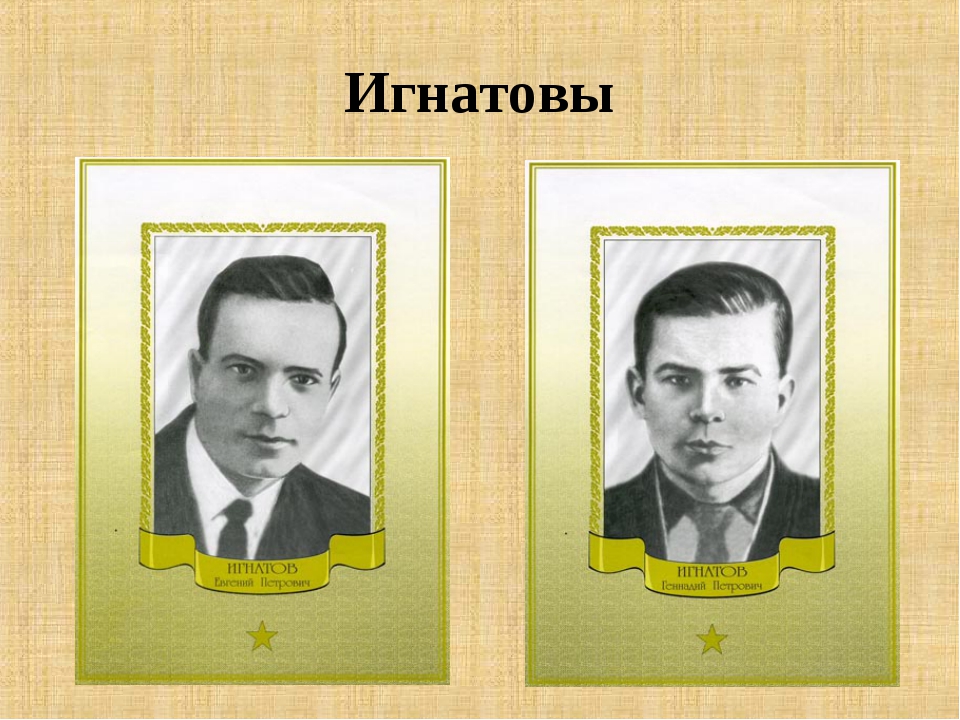 Воспитатель: Сегодня тех, кто  сначала освобождал Краснодар, а затем остался здесь жить, осталось мало. Многие не могут ходить. Но никого не подводит память. Они до сих пор не забыли друзей, которых потеряли в ожесточенных боях.   Особая роль в возрождении разрушенного Краснодара принадлежит труженикам тыла: старикам, женщинам, детям. Благодаря  им уже в 1944-м в городе было восстановлено 121 промышленное предприятие, заработали 34 производственные артели, которые в этом же году дали стране и фронту продукции на 95 млн. рублей.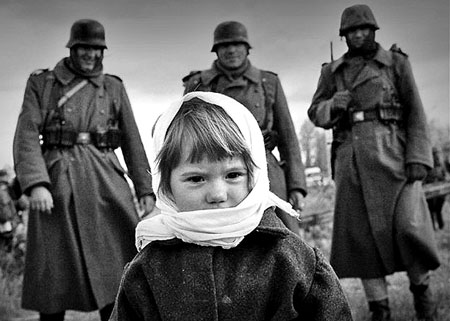 Воспитатель: В ознаменование освобождения города на площади Победы установлен величественный монумент «Советским воинам – освободителям города Краснодара».  В центре скульптурной композиции – многометровая фигура советского воина с  автоматом в руке. За спиной словно парус на ветру, развевается плащ-палатка. На груди воина солдатский орден Славы боевые медали.  А под сапогом воина растоптанное фашистское знамя. По бокам монумента,  словно склоненные стяги, установлены по горизонтали две стрелы с барельефными изображениями.    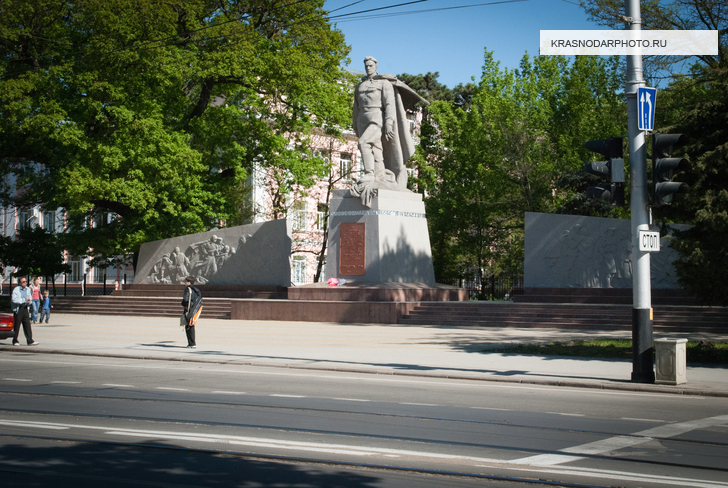  Воспитатель: На стеле слева – воины в бою. Среди них автоматчик, моряк, минометчик, командир-офицер, боец с гранатой в руке. Их лица мужественны, взгляды решительны.  На стеле справа – барельефная композиция. Отражающая радость встречи воинов – освободителей с краснодарцами.  Открытие памятника состоялось 9 мая 1965г. Автор монумента – скульптор И. Шмагун .Чтецы:Блестят на солнце ордена,Звенят торжественно медали,Гордится ими вся страна,Они свободу отстояли.Все меньше остается их,Седых защитников народа,Что приближали счастья миг,К победе шли четыре года.Их украшает седина,Сияют новые медали, В долгу пред ними вся страна…Показ слайдов об установленных в Краснодаре памятниках и монументах на  фоне  музыки.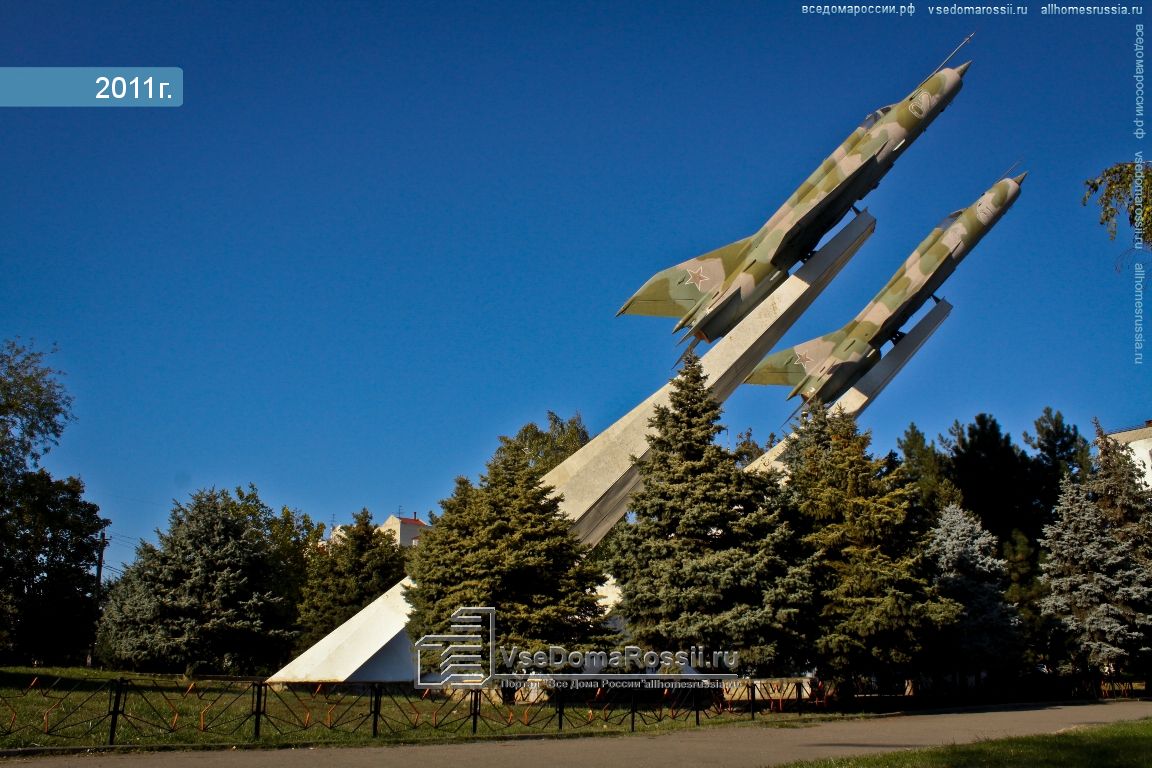 Памятник Защитникам кубанского неба в годы ВОВ 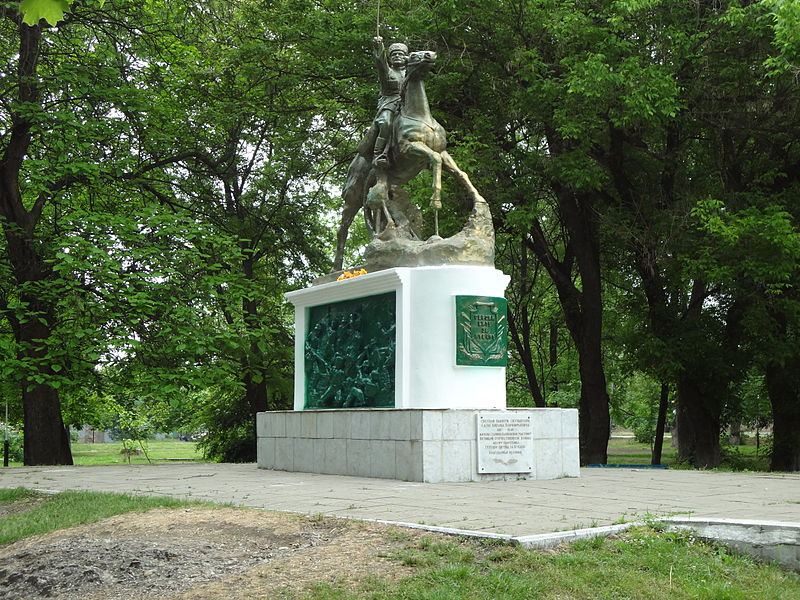 Памятник Героям битвы за Кубань 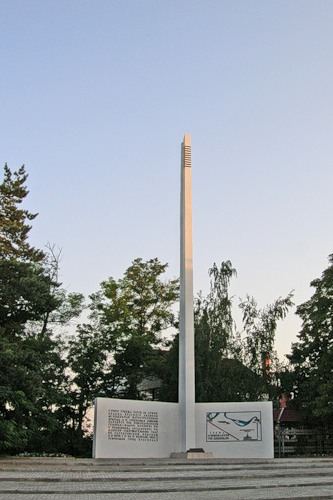 Обелиск воинам 46-й армии.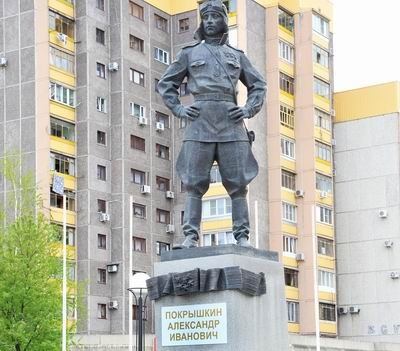 Памятник А. Покрышкину.  Трижды герой Советского Союза, пилот – истребитель, Маршал - авиации Воспитатель: С августа 1942 г. по 12 февраля 1943 года длилась фашистская оккупация. Эти шесть месяцев стали самыми страшными за всю  его историю; мученической смертью погибли 13 тысяч жителей города – примерно каждый пятнадцатый краснодарец. В память о них тринадцать зеленных квадратов покрывают сегодня широкое поле мемориального комплекса.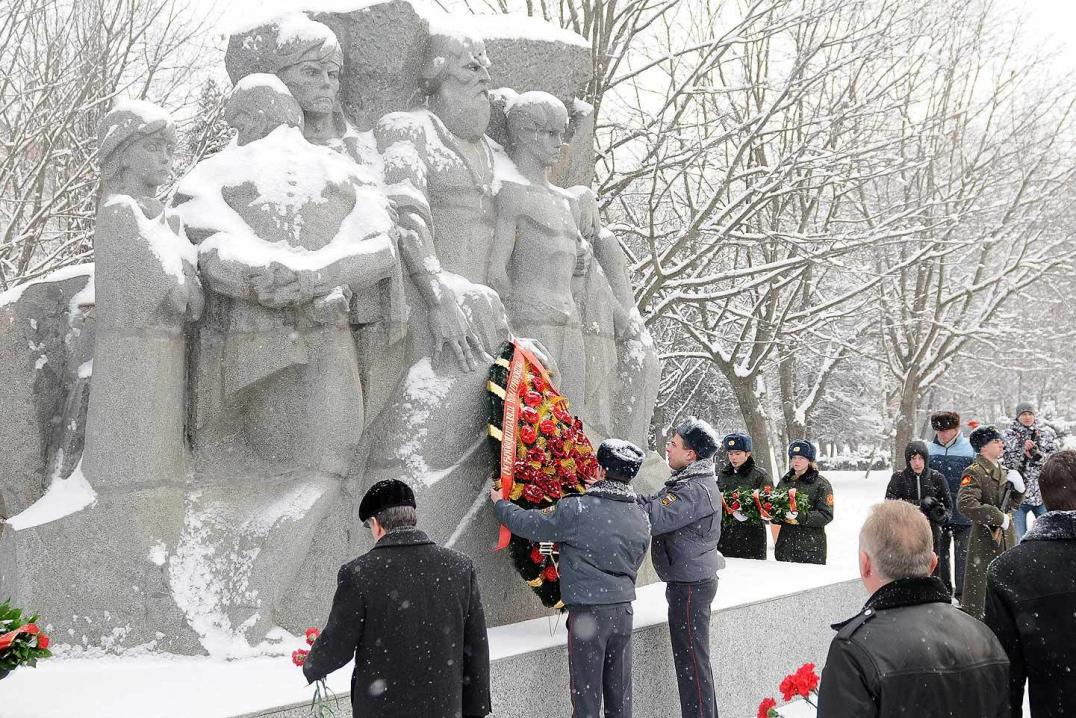 Мемориал Жертвам фашизма. Скульптурная композиция «Непокоренных» - собирательный образ тех, кто был зверски замучен фашистами в Краснодаре Воспитатель:  Всё меньше остается участников тех страшных событий, тем больше наша ответственность перед этими удивительными людьми. Низкий поклон и огромное спасибо всем, кто подарил нам возможность жить и учится под чистым, мирным кубанским  небом! Какою ценою, какою мерою измерить тот непостижимый подвиг и героизм, те горе  и скорбь, те страшные утраты, прежде чем наступил мир на израненной земле. И эта земля приняла в недра свои как «жертву благоуханную» павших героев, отдавших жизнь за свободу, и счастье родной страны, за всех нас.    Мы приносим на могилы павших героев цветы, возлагаем венки на братские могилы и к памятникам  защитников Родины. Мы сплетаем и «венки» из горячих молитв об ушедших в вечный покой и поем им трогательную песнь: «Вечная память».    Как же хочется сердцу, чтобы колокола пели только о мире! Но чудище многоглавое, людьми же и порожденное, все еще поднимает то там, то здесь свои злобные головы, нарушая ход мирной человеческой жизни. И кажется, вся Земля стонет, когда в ее тело вонзаются смертью начиненные снаряды.